تذکر: در یک صفحه کاملا  تایپ شود.وزارت علوم ، تحقیقات و فناوریفرم پروژه کارشناسیفرم پروژه کارشناسیتاریخ:شماره :پیوست :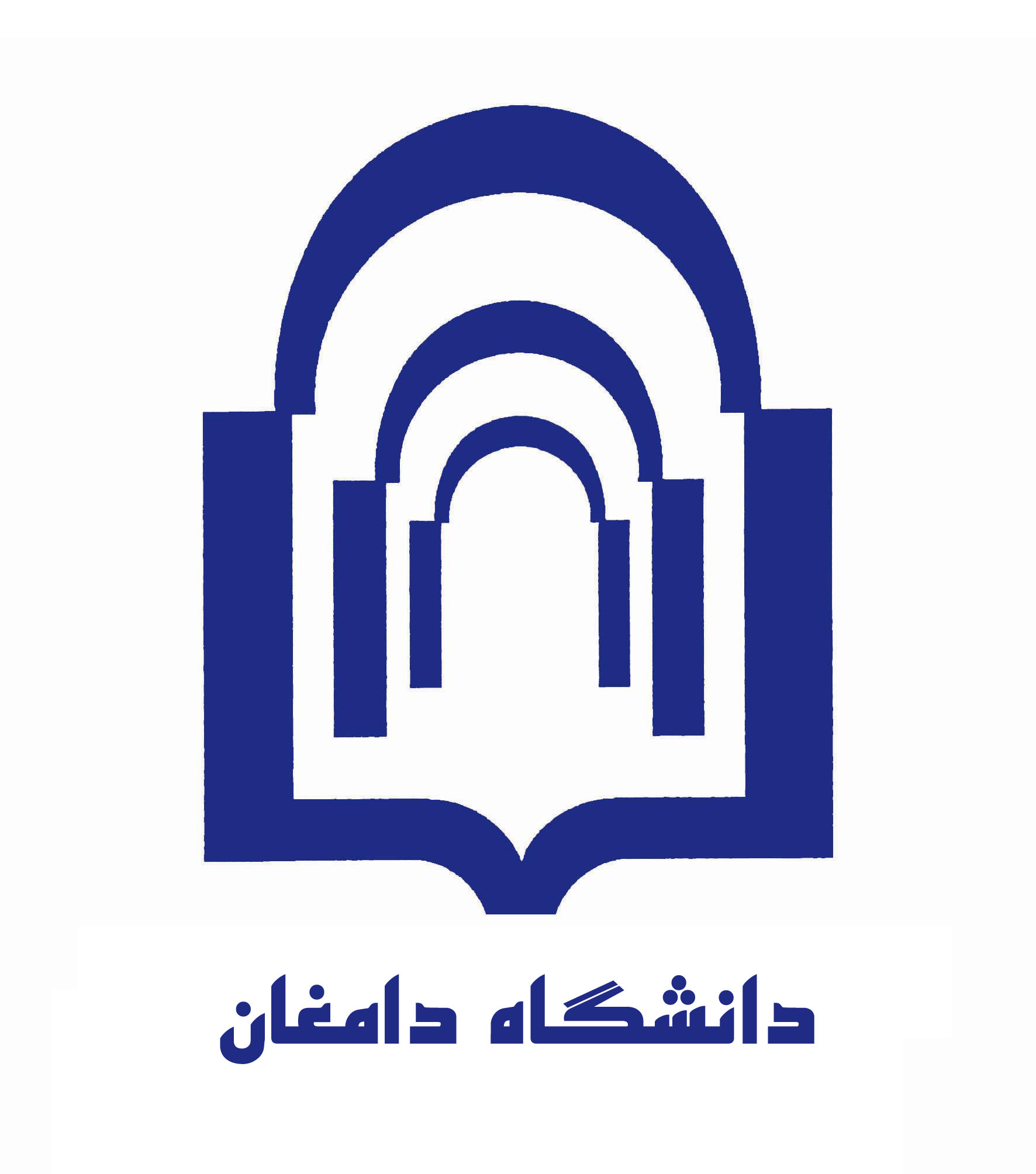 موضوع پروژه: ........................ ........................... ........... ........... ............رشته تحصیلی:  .................................  تاریخ:شماره :پیوست :نام استاد راهنما:............. ................ ................ ....................                                         شماره دانشجویی:  .................................  تاریخ:شماره :پیوست : نام و نام خانوادگی دانشجو: ......... ........................................                          نیمسال  اول  دوم  تابستان  سال تحصیلی...........نیمسال  اول  دوم  تابستان  سال تحصیلی...........چکیده پروژهچکیده پروژهچکیده پروژهچکیده پروژهواژه های کلیدیواژه های کلیدیواژه های کلیدیواژه های کلیدی               ؛                    ؛                    ؛               ؛                    ؛                    ؛               ؛                    ؛                    ؛               ؛                    ؛                    ؛تایید دانشکدهتاریخ ارائه:  ..... ..... ..... ..... ..... ..... کد درس : ....... ..... ..... ..... ..... ............     نمره نهایی : به عدد ............. ............به حروف ................... ..... ..... .............امضاء استاد راهنماامضا دانشکدهمهروتایید امور آموزشی دانشکدهمهروتایید امور آموزشی دانشکدهتایید امور آموزشی دانشگاهتایید امور آموزشی دانشگاهتایید امور آموزشی دانشگاهتایید امور آموزشی دانشگاه